Atividade de Ciências Físicas e NaturaisPeríodo 1 - Atividade 18elaborada por Johann PortschelerVamos analisar e refletir!De nada vale a Ciência se através dela não pudermos conhecer o mundo e melhorar nossas relações com a realidade e com os outros.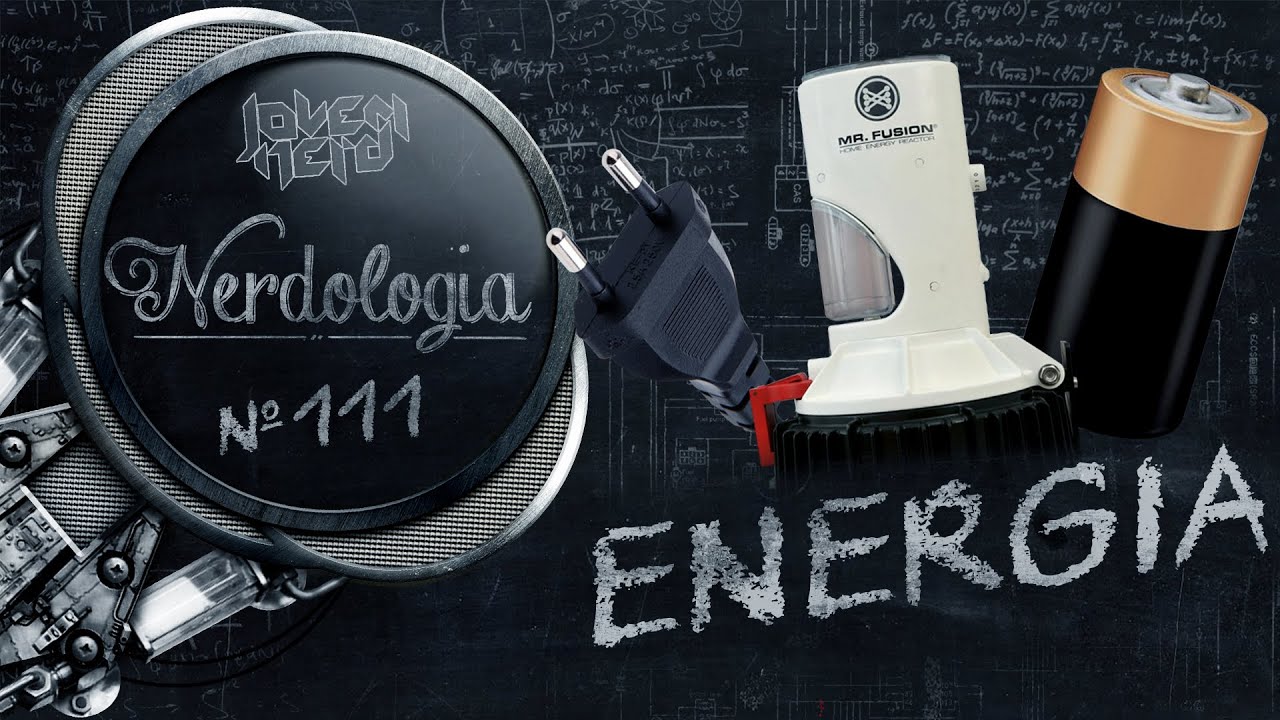 Por isso, nesta atividade, vamos nos focar na parte final do vídeo, quando Átila faz algumas considerações sobre as consequências da forma como utilizamos a energia.Bons estudos!Propostas de análiseGráfico 1: Evolução da Concentração de Dióxido de Carbono na Atmosfera: 1750-2013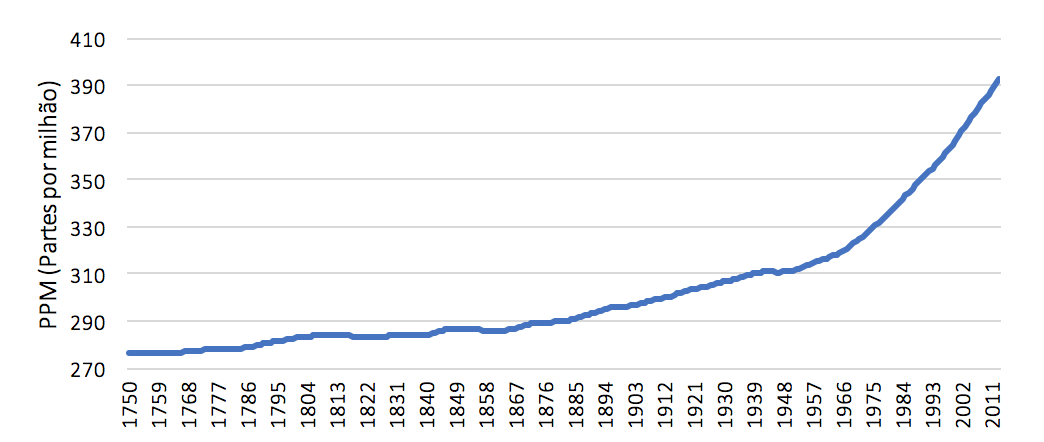 Gráfico 2: Evolução da temperatura média global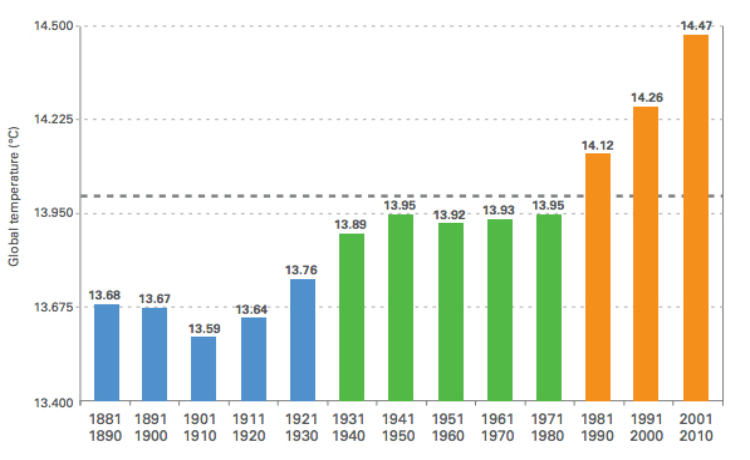 Gráfico 3: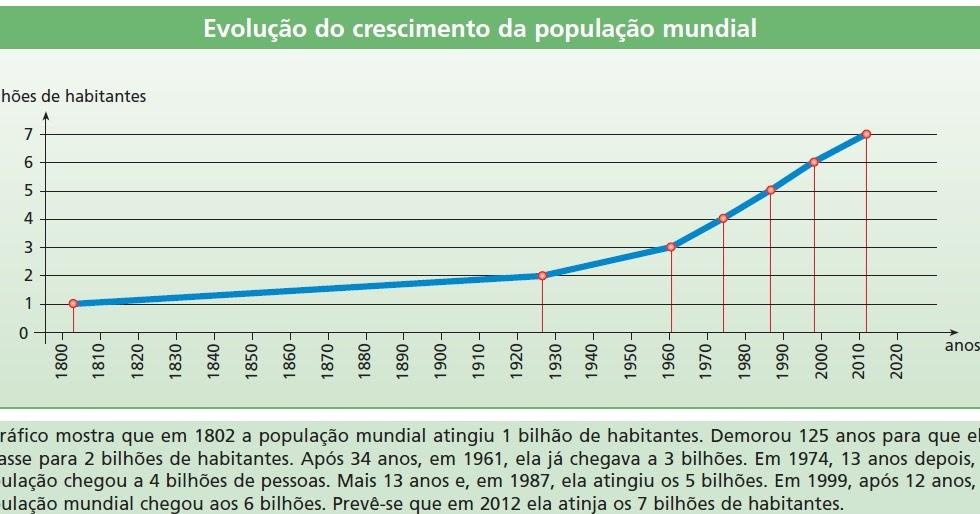 1. Julgue as afirmativas abaixo como verdadeiras ou falsas.2. Julgue as colocações abaixo com base nos gráficos 1 e 2.3. Com base no texto abaixo e no gráfico, analise cada uma das colocações abaixo e julgue se são verdadeiras ou falsas.HOMO IMPETUS 4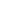 ORIENTAÇÕESAntes de iniciar sua atividade:leia a atividade com atenção;Respondendo o questionário online:acesse o link do questionário de online clicando na imagem abaixo;preencha corretamente seu e-mail, pois ele será usado para enviar suas respostas para você ao final da atividade.todos os pontos do questionário são obrigatórios;ao final, você receberá por e-mail um PDF com suas respostas. Poste-o no Moodle.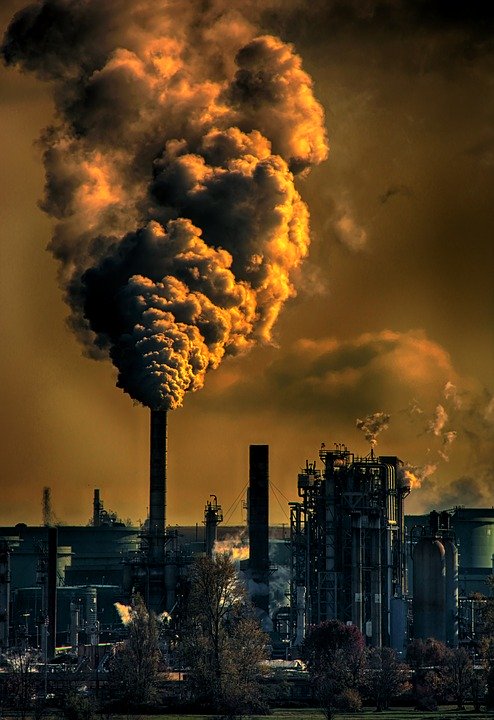 Observação: todas as atividades devem durar o tempo máximo de 45 min para cada aula que você teria da disciplina de Ciências naquele dia. Sendo assim, mesmo que não tenha terminado a atividade, faça o envio da atividade pelo Moodle.InícioTérminoTotalD.P.O.00:0000:0000 min000(___)1.a) O gráfico nos apresenta a concentração de gás carbônico na atmosfera ao longo do tempo.(___)1.b) Em 1750, a atmosfera já apresentava grandes quantidades de gás carbônico.(___)1.c) A maior concentração de gás carbônico apresentada no gráfico ocorre no ano de 2011.(___)1.d) A concentração de gás carbônico aumenta mais rápido entre os anos de 1948 e 2011 que entre os anos de 1885 e 1948.(___)1.e) Este gráfico apresenta uma tendência na diminuição da concentração do gás carbônico na atmosfera.(___)1.f) Com base no gráfico, e sem ações diretas, podemos esperar que a concentração de gás carbônico na atmosfera aumente.(___)1.g) É clara no gráfico a tendência de uma aumento cada vez mais veloz na concentração de gás carbónico.(___)1.h) Apesar da tendência no aumento da concentração de gás carbônico, o gráfico deixa claro que esse aumento será cada vez mais lento.(___)2.a) Os gráficos não podem ser relacionados por tratar-se de temas diferentes.(___)2.b) É impossível estabelecer qualquer relação entre os gráficos, pois tratam de períodos diferentes.(___)2.c) Temperatura e concentração de gás carbônico apresentam aumento a partir da Segunda Revolução Industrial.(___)2.d) As menores concentrações de gás carbônico na atmosfera e as menores temperaturas médias globais, são encontradas antes de 1900.(___)2.e) Após 1900, temos um aumento na temperatura média global, porém uma queda na concentração de gás carbônico na atmosfera.(___)2.f) Ao analisarmos o segundo gráfico , temos a certeza de que a temperatura está ficando maior em âmbito global.(___)2.g) Uma análise comparativa entre os dois gráficos nos deixa uma evidência de correlação entre o aumento da temperatura global e o aumento da concentração de gás carbônico da atmosfera.(___)2.h) Mesmo que a temperatura média global e a concentração de gás carbônico estejam crescendo de forma semelhante, isso apenas reforça a não relação entre esses dois fatores.(___)3.a) O crescimento populacional mais rápido aconteceu entre os a partir dos anos de 1960.(___)3.b) Não é possível relacionar a população mundial com a Revolução industrial, pois ela se inicia muito antes de 1960 e do aumento rápido da população mundial.(___)3.c) Como há um aumento significativo da população mundial e um aumento expressivo da concentração de gás carbônico atmosférico após a década de 1950, temos uma evidência de que a humanidade gera o gás carbônico excedente.(___)3.d) Apesar de não apresentar esse período, o gráfico nos deixa a entender que a humanidade levou  desde o seu surgimento até 1800 para atingir 1 bilhão de indivíduos.(___)3.e) O gráfico 3 nos permite refletir sobre uma relação entre o processo de industrialização e o crescimento populacional.(___)3.f) Certamente, o crescimento populacional mais rápido foi antes de 1800.